Памятка родителям "Безопасность детей во время зимних каникул"Уважаемый родители, со всеми учащимися проведены беседы по вопросам безопасности в зимний период. Я подготовила памятку и для Вас, потому что роль семьи в воспитании у ребенка культуры безопасного поведения велика.Наступают зимние каникулы – пора отдыха детей, интересных дел, новых впечатлений. У вашего ребенка появится больше свободного времени для приключений и ребяческих фантазий, а у вас – забот и тревог за их безопасность.Чтобы избежать непредвиденных ситуаций с детьми, убедительно просим вас позаботиться о безопасности ваших детей, особенно если они остаются дома без присмотра взрослых. Помните, что в это время значительно увеличивается риск уличного и бытового травматизма. Прогулки, игры на свежем воздухе - лучший отдых после учебных занятий, которого так недостает большинству детей в учебное время. Отправляя детей на улицу, напомните им правила дорожного движения, еще раз расскажите своим детям об опасностях зимних дорог. Не отпускайте детей одних на лед. Не допускайте нахождение их на улице без сопровождения взрослых в вечернее и ночное время с 22:00 ч. до 06:00 ч.Строго контролируйте свободное время ваших детей. Не позволяйте им играть пиротехникой. Помните: неумелое обращение с пиротехникой может угрожать жизни и здоровью ваших детей. Доведите до них правила пожарной безопасности. Научите оказывать первую медицинскую помощь при несчастных случаях.«Безопасность ребенка на зимней дороге»Дети-пешеходы – это особая категория участников дорожного движения, которые порой забывают об опасности и устраивают игры на дороге. Напоминайте детям о правилах дорожного движения для пешеходов в зимний период.Прежде всего: где, когда и как можно переходить проезжую часть; как опасно играть и кататься на горках, расположенных рядом с дорогой; что на зимней дороге тормозной путь автомобиля увеличивается в 3 раза.Одевайте детей в яркую одежду, а еще лучше иметь на ней световозвращатели – фликеры, помня о том, что в зимний период, когда на улице начинает рано темнеть, водители могут не увидеть ребенка, так как видимость ухудшается в 2 раза.Во время поездки на автомобиле с ребенком обязательно используйте ремень безопасности или детское удерживающее устройство.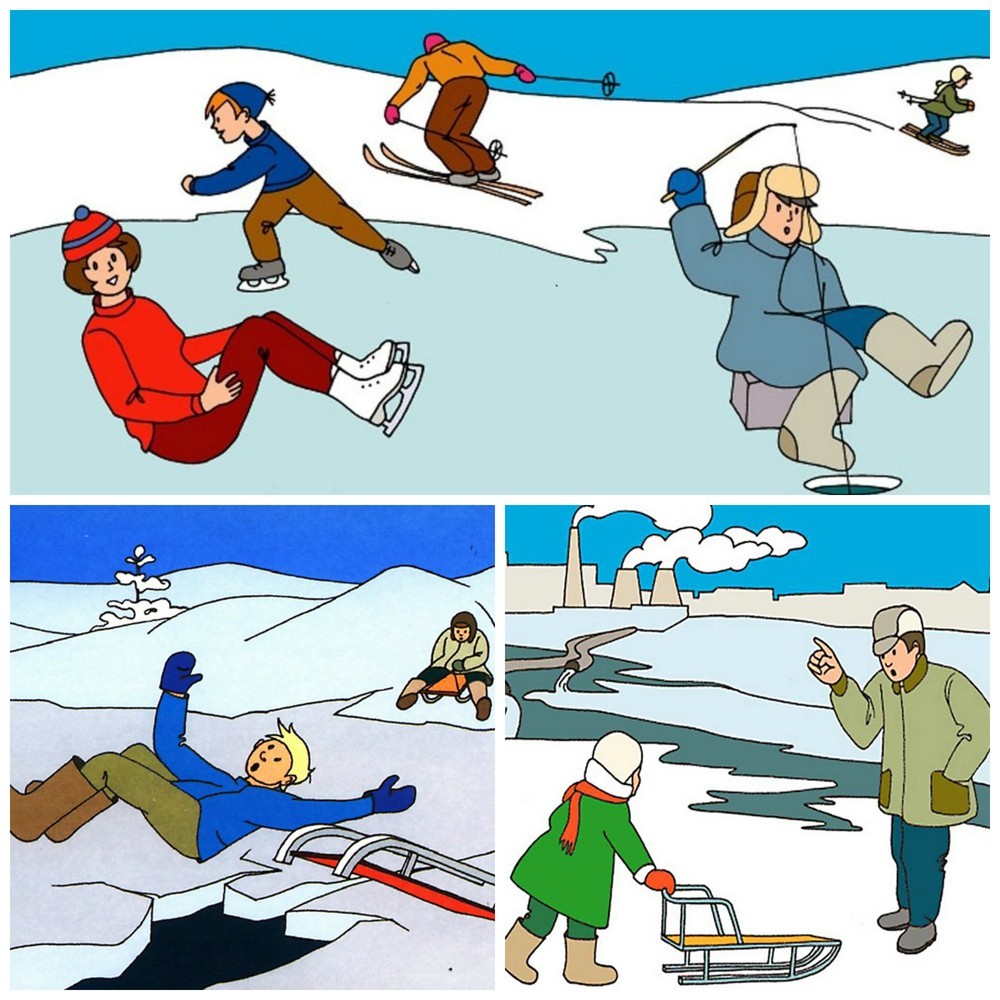 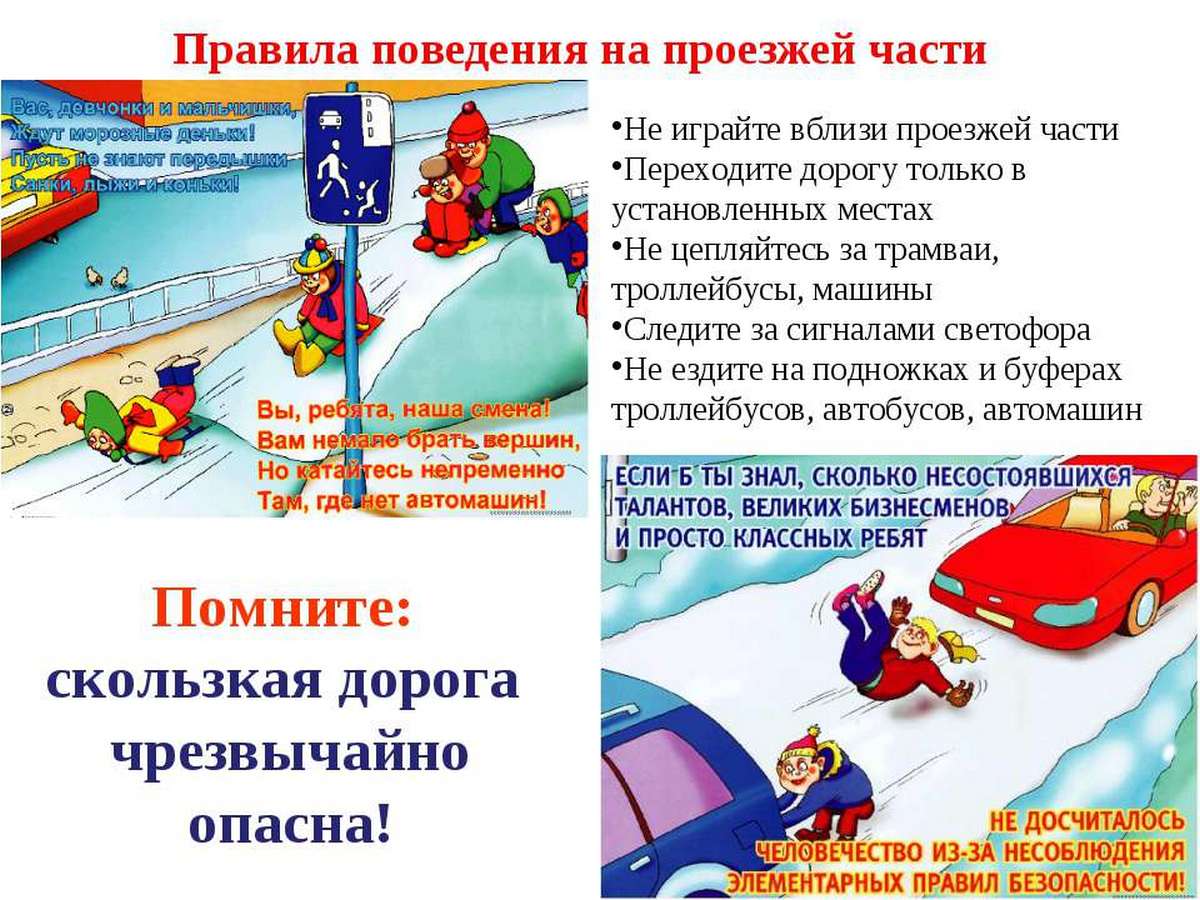 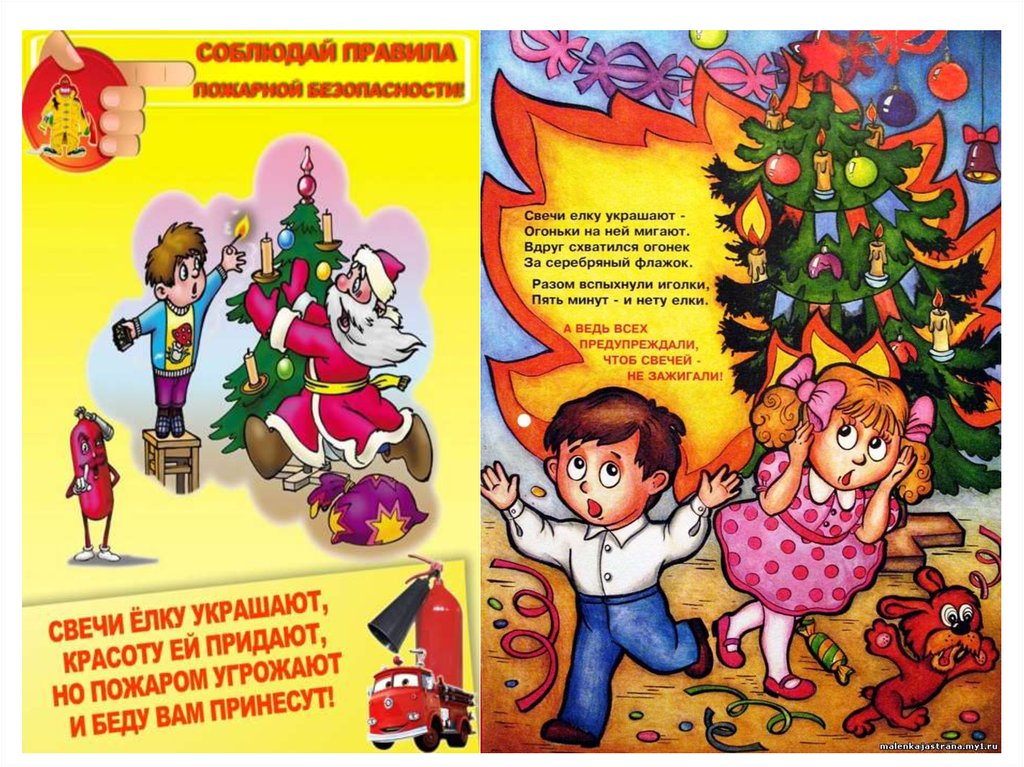 